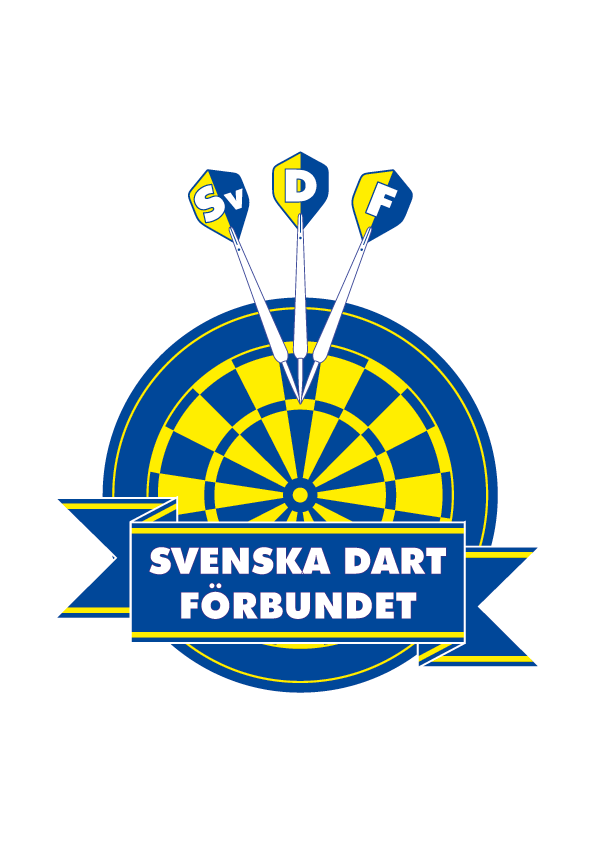 Kallelse till Förbundsstämma för Svenska DartförbundetKallelse till Förbundsstämma för Svenska DartförbundetLördagen den 11 augusti 2018 klockan 13:00Hotel Uplandia Dragarbrunnsgatan 32 UppsalaFöreningens ombud innehar samtliga föreningens röster. Förening skall inge fullmakt för ombud. Endast ombud har rösträtt. Ombud får ej överlåta sin rösträtt.Anmälan för ombud som ska företräda föreningen behöver vi senast den 28:de juli   till arsmote@dart.seYttranderätt på årsmötet har: ombuden för föreningarna, förbundsstyrelsens ledamöter, revisorerna, ledamöter i förbundets kommittéer och motionär i vad avser egen förenings eller Specialdistriktsförbunds (SDF) motion. Yttranderätt tillkommer RF:s representant och med mötets enhälliga samtycke annan närvarande.För förbundsstyrelsenSibyl LindgrenSekreterare